Four Iowa, Missouri LPFMs Face License Expiration Four low power FM stations in IOWA and MISSOURI are facing license expiration on FEBRUARY 1st after failing to file renewal applications with the FCC.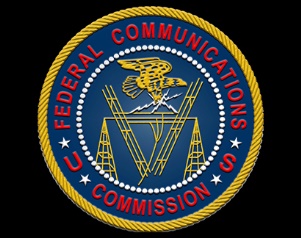 All Access 1.6.21https://www.allaccess.com/net-news/archive/story/203225/four-iowa-missouri-lpfms-face-license-expiration-a